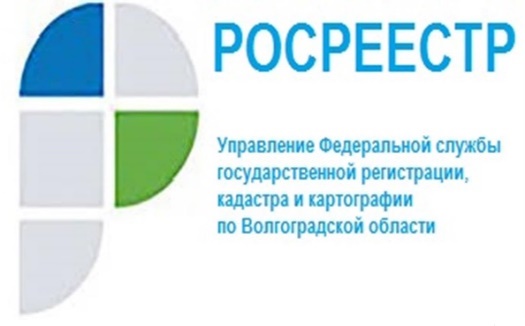 Зачем нужна инвестиционная карта.Волгоградская область вошла в число 12 пилотных регионов 
по созданию системы поддержки новых инвестиционных проектов 
в субъектах Российской Федерации. Одним из элементов указанной системы является создание в субъекте Российской Федерации инвестиционной карты, отражающей информацию о ресурсной базе, обеспеченности ключевых инфраструктур и мерах поддержки инвесторов.Управлением Росреестра по Волгоградской области 09.11.2021 принято участие в рабочем совещании, организованном комитетом экономической политики и развития Волгоградской области, по вопросу создания 
и разработки модели инвестиционной карты Волгоградской области.Инвестиционная картасможет обеспечить доступ инвесторов 
к информации о субъекте Российской Федерации в части:– распределения ресурсов для реализации инвестиционных проектов 
на территории субъекта Российской Федерации;– необходимой инфраструктуры, а также площадок для реализации инвестиционных проектов на территории субъекта Российской Федерации;– наличия преференциальных режимов (территорий опережающего социально-экономического развития, особых экономических зон и других);– реализуемых и планируемых к реализации инвестиционных проектах (опционально, по решению субъекта Российской Федерации).«Тематические слои инвестиционной карты включают в себя сведения единой электронной картографической основы и сведения, содержащиеся 
в Едином государственном реестре недвижимости» отметила заместитель руководителя Управления Татьяна Штыряева.С уважением,Балановский Ян Олегович,Пресс-секретарь Управления Росреестра по Волгоградской областиMob: +7(937) 531-22-98E-mail: pressa@voru.ru